受戒条件裨益فائدة الاشتراط عند الإحرام[باللغة الصينية ]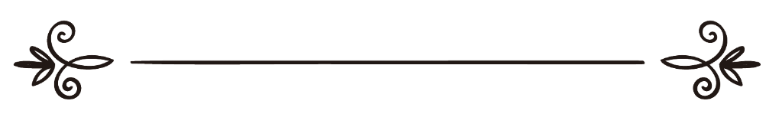 来源：伊斯兰问答网站مصدر : موقع الإسلام سؤال وجواب编审: 伊斯兰之家中文小组مراجعة: فريق اللغة الصينية بموقع دار الإسلام受戒条件裨益问：想要正朝或副朝受戒的人说（如果阻碍事务阻碍了我，我的开戒处就是你阻碍我的地方），这话有什么用处？答：一切赞颂全归安拉对想要为正朝或副朝受戒，在受戒时提出前提条件这规定：如果害怕有意外制约因素阻止不能完成正、副朝时，可以说：‘如果有阻碍事务阻碍了我，我的开戒之处就是你阻碍我的地方。’因《布哈林圣训集》（5089），和《穆斯林圣训集》（1207）传述：（当汝拜耳之女缀巴阿想要朝觐，而她当时病了，先知（祈主福安之）就对她说：（你朝觐，你提出前提条件，你说：‘主啊！你在哪儿留住我，我就在哪儿开戒’）。受戒者这样做的好处是：如果出现意外制约因素阻止他不能完成功课，比如病症或意外事故或因某种原因不让进麦加，那他可以开戒无妨，不需要出罚赎，也不需要再朝觐献牲和剃头。假如没有提出前提条件，你他就是被困住的，是被阻止没能完美功课，那他就要宰献牲，剃头。犹如先知（祈主福安之）在侯德比亚条约那年所为，当时多神教徒不让他进麦加，先知（祈主福安之）就宰了他的朝觐献牲，剃了头，并命令门弟子们也照做。对他们说：（你们起来，你们宰牲，然后剃头）《布哈林圣训集《（2734）。清高的真主说：（你们不要剃头，直到朝觐的献牲到达其定所。你们当中谁为生病或头部有疾而剃发，谁当以斋戒，或施舍，或献牲作为罚赎）。【黄牛章196节】伊本巴兹教长（祈主怜悯他）说：‘这个前提条件的好处是---受戒者如果遇到有病或敌人阻止，而不能完美功课，他可以开戒，不负任何责任处罚。摘自《伊本巴兹法判丛书》（17／50）。伊本欧塞米教长（祈主怜悯他）说：‘提出前提条件的好处在于：人如果被某种意外事故阻止不能完美其功课，他可以不受责罚地开戒。亦即他可以开戒而不出罚赎，也不需要还补’。摘自《伊本欧塞米法判丛书》22／28）。真主至知！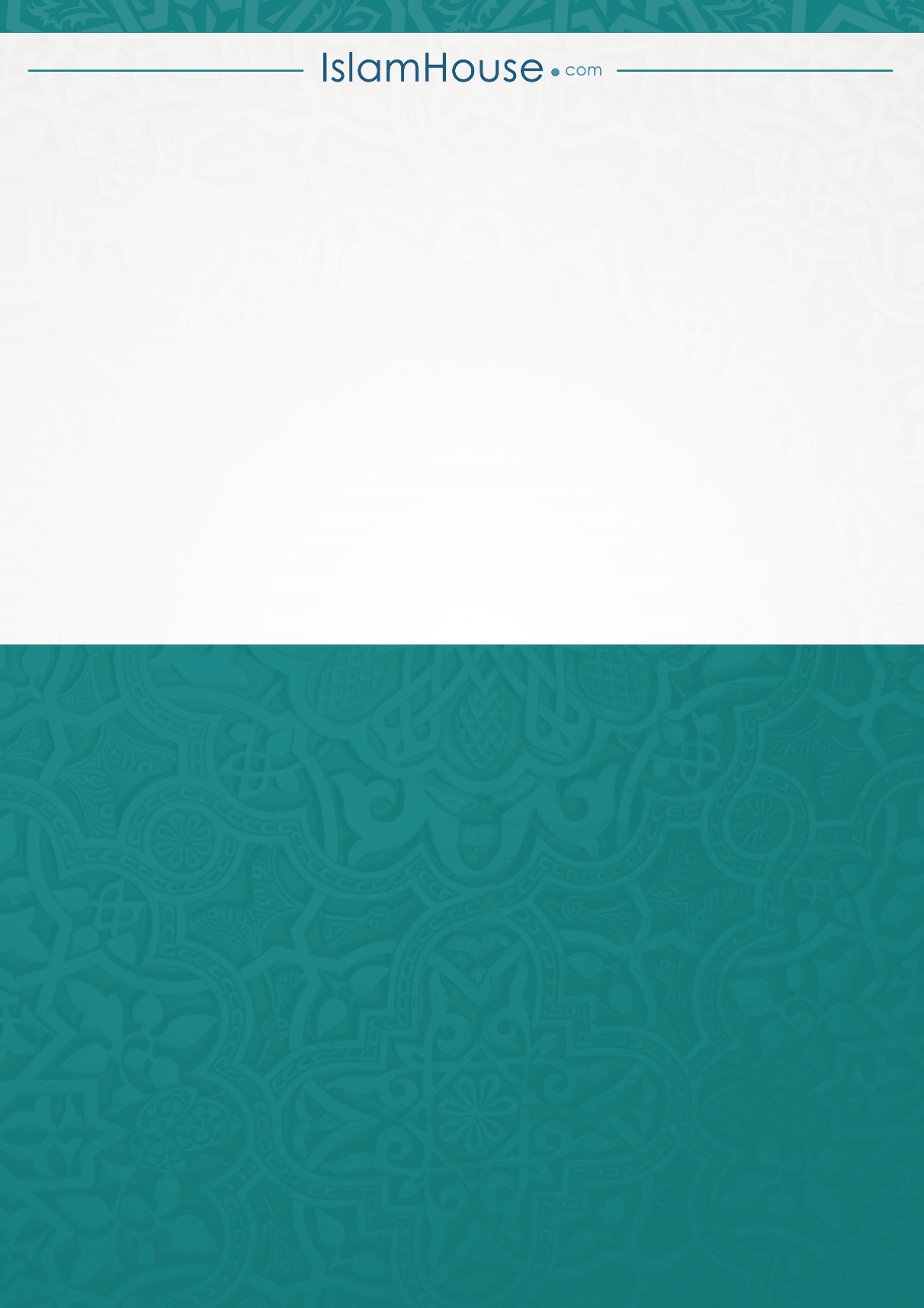 